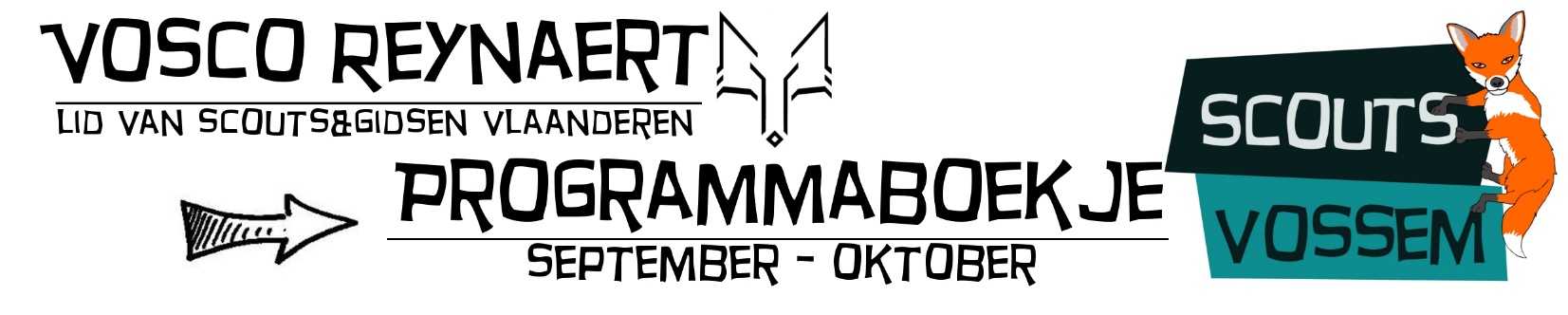 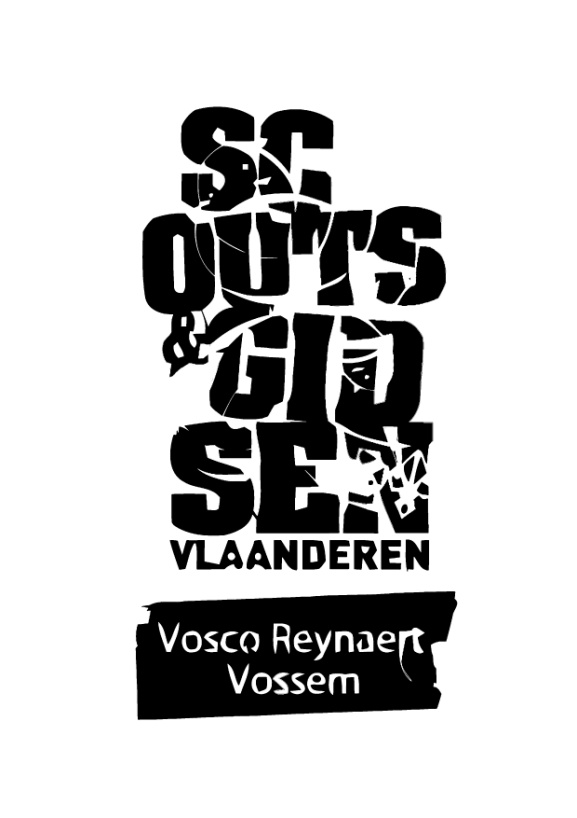 Beste scouters! Wees paraat want het nieuwe programmaboekje staat weer klaar! Wij, de leiding, hebben er alvast zin in en kijken ernaar uit om er weer super-mega-top-vergaderingen van te maken! Benieuwd wat er weer allemaal te beleven valt? Neem dan snel een kijkje en ontdek welke avonturen je zal meemaken! Is dit hier wel het programmaboekje ?Ja hoor! Zoals je merkt, ziet dit ‘boekje’ er niet echt meer uit als de vorige programmaboekjes. Door deze verdunde versie in te voeren, besparen we veel papier en centjes. Ook vermelden we hierin enkel het programma van jouw tak en niet meer van heel de scouts. De groepsleidingGroepsleiding, wat is dat nu? Wel bij dringende of belangrijke zaken kan je altijd bij de groepsleiding terecht. Zij zullen jullie helpen om eventuele problemen op te lossen. Dit scoutsjaar zijn er enkele veranderingen binnen de groepsleiding. Vanaf nu bestaat de groepsleiding uit Milan Philips (Groepsleider), Mattis Philips (Adjunct-groepsleider) en Dylan Timmermans (Adjunct-groepsleider). Mijn scoutsdas steekt nog in de was … De scouts is een groepsgebeuren. Om dit mee uit te dragen, is ieder lid verplicht om elke vergadering in orde te zijn met zijn of haar uniform! D.w.z.: Kapoenen dragen een das en een groene T-shirt, en alle andere leden zijn voorzien van een das en een scoutshemd (groene T-shirt is voor hen niet meer verplicht). Scouts Vossem @ snelnieuwsLaatste wijzigingen van vergaderingen, oproepen aan de ouders, nieuws over recente gebeurtenissen binnen de scouts, weekendbrieven, … worden per mail, getiteld ‘Snelnieuws’ opgestuurd. Zo houden we je op de hoogte van wat er in de scouts leeft!De jaarkalenderHieronder staan alle belangrijke scoutsactiviteiten nog even opgesomd. Vergeet deze zeker niet in de agenda op te schrijven!*Exacte uren volgen later nog per Snelnieuws, of vind je terug in dit programmaboekje.EHBV - Eerste hulp bij vragenVragen, opmerkingen of suggesties? Je kan jouw takleiding steeds bereiken!Voor dringende zaken kan je altijd terecht bij de groepsleiding: Milan, Mattis en DylanKapoenenGroepsleidingProgrammaboekje Januari - FebruariDag allerliefste kapoentjes, het nieuwe jaar is van start gegaan en wij hebben er alvast suuuuper veel zin in, hopelijk jullie ook! Zondag 6/1: drie koooningen, drie koooningen, geef mij nen nieuwe hoed! Kennen jullie het liedje van drie koningen al? Zo ja, des te beter! Zo nee, geen paniek, op het einde van deze vergadering ga je het helemaal uit je hoofd kennen! Kom verkleed in een van de driekoningen en dan gaan we onze mooiste zangstemmetjes boven halen. Vergadering van 14u – 17u aan de lokalen.Zondag 13/1: Jammer genoeg heeft jullie leiding examens deze maand en zijn wij dus volop bezig met het van buiten leren van sommetjes en maaltafels… Maar geen paniek, volgende week zijn we weer terug!!!Zaterdag 19/1: Aangezien jullie leiding zoooo slim is geworden door al het studeren, willen wij wel eens weten hoe slim jullie zijn! Vandaag spelen we de super-mega-coole kapoenen-quiz!!! Afspraak van 18u tot 20u!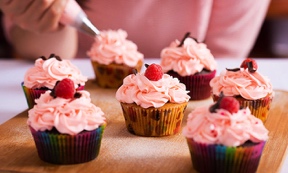 Zondag 27/1: Het is weer van da! Tijd om lekker veel centjes te gaan inzamelen voor onze kapoenenkas! Vandaag verkopen wij zelfgemaakte dessertjes (cupcake, brownies, koekjes,…). Brengen jullie allemaal iets mee? Zo zijn we zeker dat we genoeg hebben om te kunnen verkopen!! Afspraak van 14u tot 17u!Zondag 3/2: Ooooh nee, vandaag is het alweer de eerste zondag van de maand! Geen vergadering dus  Maar het is ook een heel speciale dag vandaag, iemand van de leiding is jarig en dat is Mattis!!! Als jullie echt niks te doen hebben vandaag mag je altijd een mooie tekening voor Mattis maken vandaag! Tot volgende week!Zondag 10/2: Wij (de leiding) hebben de afgelopen maanden iets opgemerkt. De kapoentjes zijn echte varkentjes die graag vuil worden! Daarom is het vandaag een wereldbekende vergadering genaamd: ‘HOE VETTIGER HOE PRETTIGER!’ Vergeet dus zeker geen vuile kleren aan te doen en eventueel extra kledij te voorzien! Vergadering van 14u tot 17u.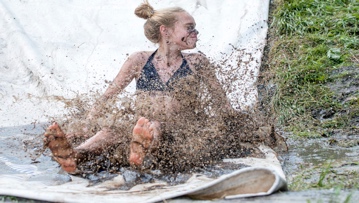 Zondag 17/2: Het is zo ver. Jullie leiding neemt ontslag vandaag! MOPJEEE dat zouden wij dus nooit durven! Het is wel zo dat onze supercoole JIN vandaag nog eens gaat leiding geven! Wat zij voor jullie gaan voorbereiden, is nog een grote verrassing! Afspraak van 14u – 17u!!Zaterdag 23/2: Joepieee het jaarlijkse ballenbad van Jeugdhuis Den Troemel staat weer recht en ook dit jaar mogen wij daar vollen bak in gaan spelen!! Wij mogen gaan ravotten van 12u tot 14u30, afspraak aan de scoutslokalen.Voila, de volgende twee maanden staan weer vol plezante vergaderingen, hopelijk allemaal tot dan!! Kusjes en knuffels van jullie leiding: METTE                  NATHAN                     MATTIS                          MILAN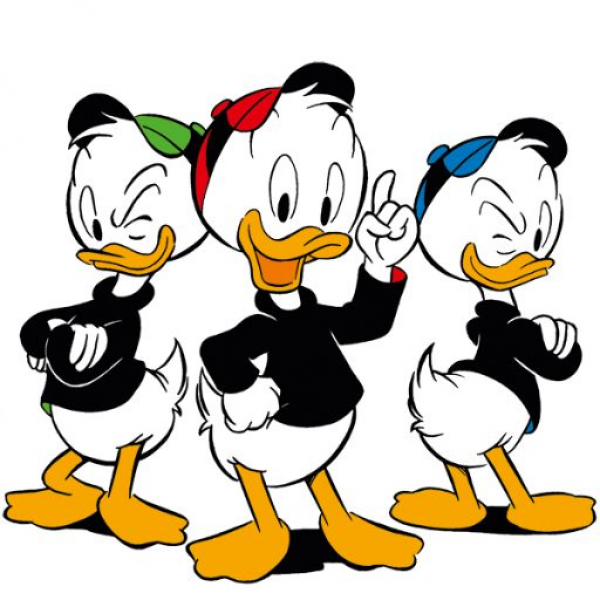 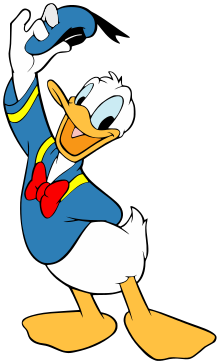 Voorwoord-Kapoenendata activiteitomschrijvingJanuariFebruariZondag 6/1Zaterdag 23/2Drie koningenBallenbadNathan Van WieleSmisstraat 423080 Vossem0471 92 69 59nathan.van.wiele@gmail.comTAKVERANTWOORDELIJKEMilan PhilipsWeemstraat 11560 Hoeilaart0474 51 25 17milanphilips@hotmail.comMattis PhilipsWeemstraat 11560 Hoeilaart 0479 07 95 25mattisphilips@hotmail.comMette MariënsLindenberg 153080 Vossem0479959124mette.mariens@gmail.com Rik VerheijJ. BT. Dekeyserstraat 63090 Overijse0493502530Verheij.rik@gmail.comMilan PhilipsWeemstraat 11560 Hoeilaart0474 51 25 17info@scoutsvossem.beGROEPSLEIDERMattis PhilipsWeemstraat 11560 Hoeilaart0479 07 95 25mattisphilips@hotmail.comADJUNCT GROEPSLEIDERDylan TimmermansJozef Van Hovestraat 71950 Kraainem0471 24 93 72dylan.timmermans@hotmail.comADJUNCT GROEPSLEIDER